Pozdravljeni učenci 9. b razreda!PON., 18. 5. 2020, 4. šolska uraZA KONEC: Virtualno se sprehodite po enem največjih muzejev umetnosti na svetu:https://artsandculture.google.com/partner/musee-dorsay-paris?hl=en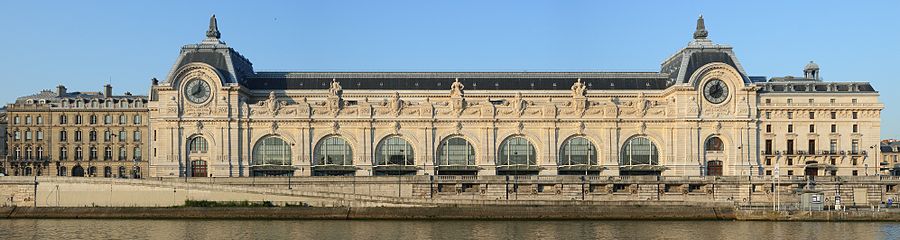                                                                          Muzej d'Orsay v Parizu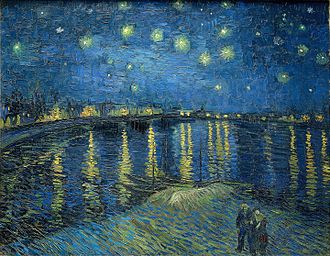                              Najdite sliko na steni muzeja:  Vincent van Gogh, Starry Night